РОССИЙСКАЯ ФЕДЕРАЦИЯОРЛОВСКАЯ ОБЛАСТЬ КРАСНОЗОРЕНСКИЙ РАЙОНАДМИНИСТРАЦИЯ РОССОШЕНСКОГО СЕЛЬСКОГО ПОСЕЛЕНИЯП О С Т А Н О В Л Е Н И Еот 10 января 2021 года                                                                 № 3  пос.  Россошенский О признании утратившим силу постановления  администрации Россошенского сельского поселения от 18.02.2010  № 2  «Об утверждении порядка отлова и содержания безнадзорных животных в Россошенском сельском поселении»         В целях приведения муниципального правового акта в соответствие с нормами действующего законодательства, руководствуясь ст. 14 Федерального закона  от 06.10.2003 № 131-ФЗ «Об общих принципах организации местного самоуправления в  Российской Федерации», администрация Россошенского сельского поселения                                             ПОСТАНОВЛЯЕТ:           1 . Признать утратившим силу постановление  администрации Россошенского сельского поселения от 18.02.2010 № 2 «Об утверждении порядка отлова и содержания безнадзорных животных в Россошенском сельском поселении».Настоящее постановление подлежит размещению на официальном сайте администрации Россошенского сельского поселения в информационно-телекоммуникационной сети «Интернет».Настоящее постановление вступает в силу с момента его обнародования.Контроль за исполнением настоящего постановления оставляю за собой.                Глава поселения	       				         А.Г. Алдошин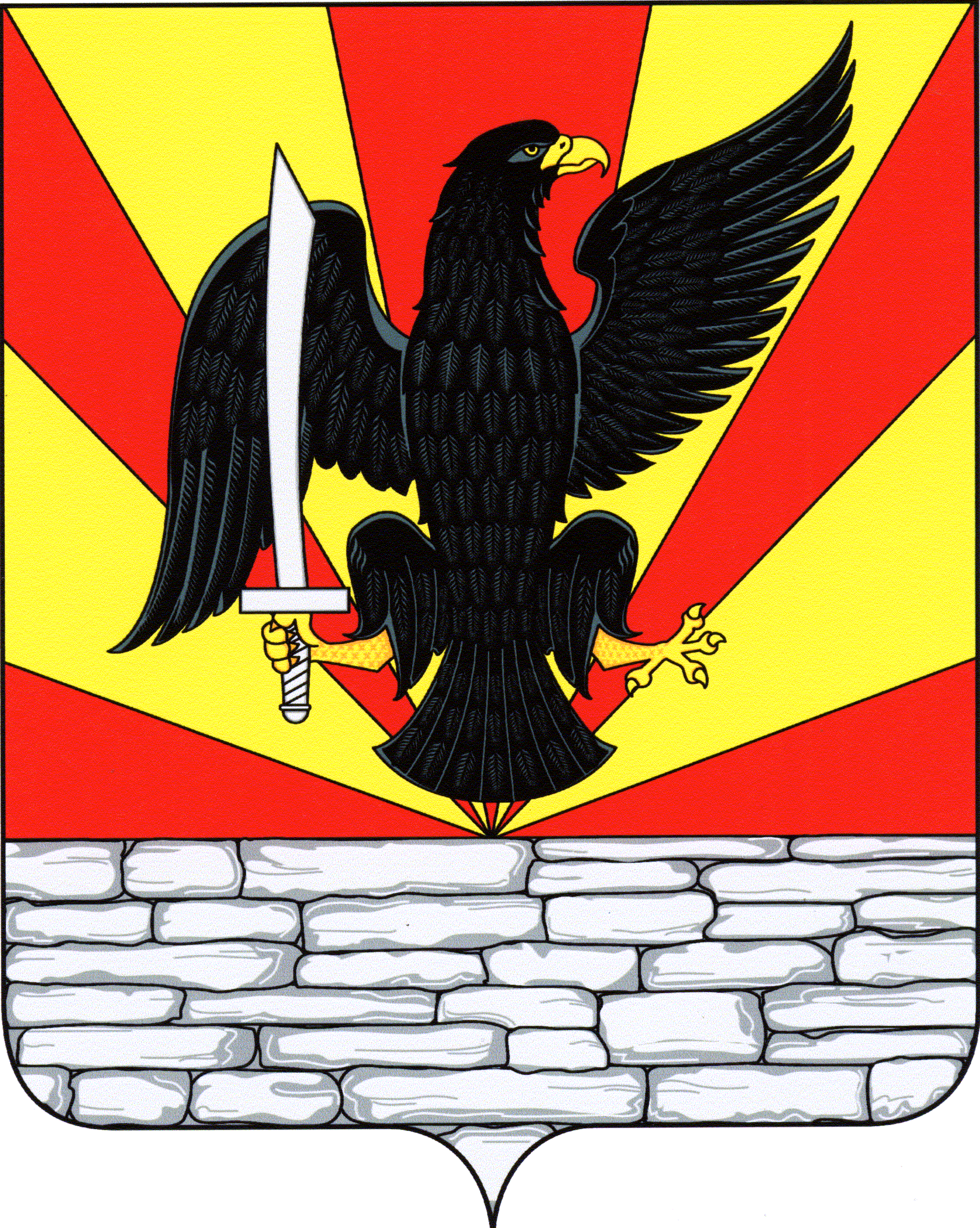 